							Toruń, 18 stycznia 2024 roku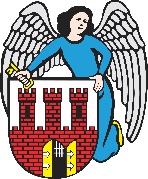     Radny Miasta Torunia        Piotr Lenkiewicz								Sz. Pan								Michał Zaleski								Prezydent Miasta ToruniaWNIOSEKPowołując się na § 18.1 Regulaminu Rady Miasta Torunia zwracam się do Pana Prezydenta z wnioskiem:- o naprawę ubytków w nawierzchni na ulicy Palmowej i WierzbowejUZASADNIENIEOtrzymałem informację, że w przedmiotowych lokalizacjach znajdują się spore ubytki w nawierzchni. Proszę o podjęcie stosownych prac w ramach możliwości.                                                                        /-/ Piotr Lenkiewicz										Radny Miasta Torunia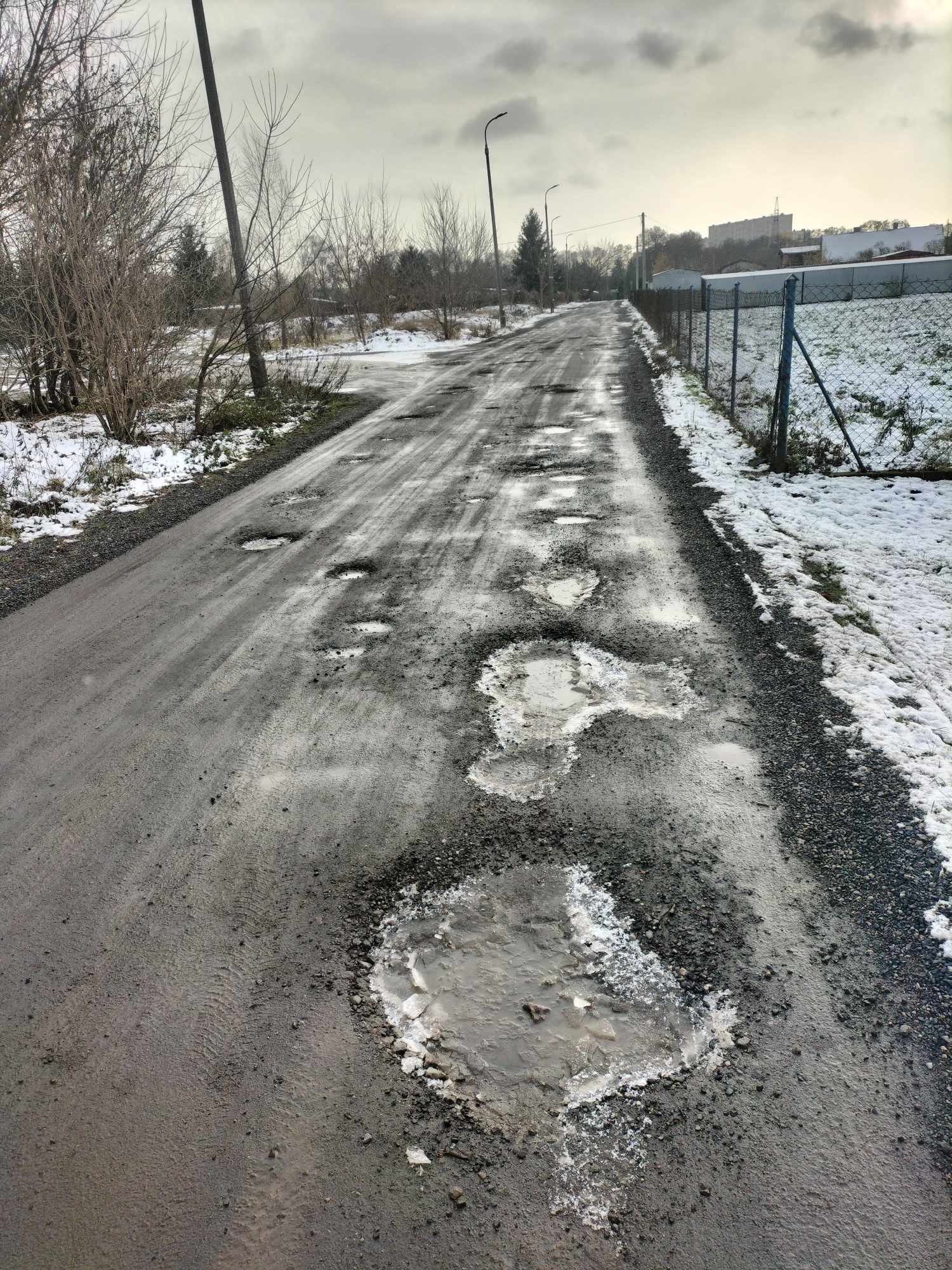 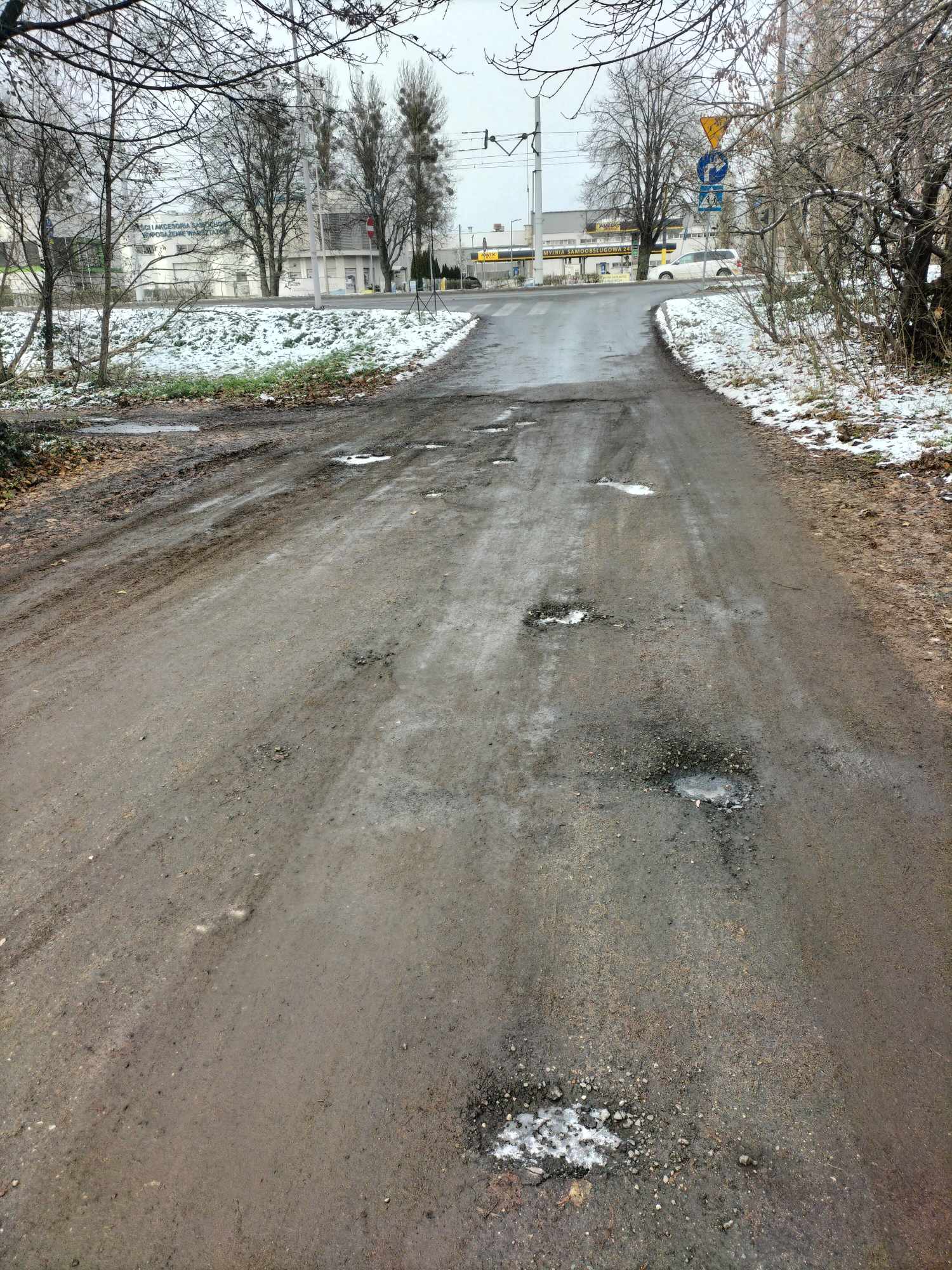 